BULLETIN D’INSCRIPTION au concours 2021 de l’AFR :
"Mais que se passe-t-il donc dans ce Transsibérien ?" (en français)Pour être valable, l’inscription doit comporter les documents suivants :ce bulletin d’inscription daté et signél’œuvre associée sous deux formats :un exemplaire au format .DOC, .DOCX ou .ODT avec le nom de l’élève un exemplaire au format .PDF ne comportant pas le nom de l’élève (pour préserver l’anonymat)Dans les deux formats les pages seront numérotées et le nombre de caractères devra être indiqué obligatoirement à la fin du texte.Les documents doivent être envoyés par voie électronique avant le samedi 11 décembre 2021 à minuit à l’adresse suivante : concours2021@afr-russe.fr. Si un envoi électronique est impossible, vous pouvez adresser la version « papier » par voie postale à Madame Soulié, 11 allée de la Garenne Daulet, 33610 CANÉJAN, avant samedi 11 décembre 2021 à minuit, le cachet de la poste faisant foi.Elève participant au concours : Nom : ………………………………………………………………………………………………………………….Prénom : ……………………………………………… né(e) le : …………………… élève en classe de : …………Tél. :………………………………… Email : ……………………………….……………………………………….Adresse postale : …………………………………………………………………………………………………………………………………………………………………………………………………………………………..……..…………………………………………………………………………………………………………………..……..Responsable légal : Nom : …………………………………………………………………….……………………………………………	Tél. : …………………………………Email : ………………………………………………………………………..Établissement scolaire : Nom : ………………………………………………………………………………………………………………….Adresse : ……………………………………………………………………………………………………………………………………………………………………………………………………Tél. : ………………………………Si l’élève étudie le russe : nom et contact du professeur de russe : ………………………………………………………………………………………………………………………………………………………………………..……..Si travail dans le cadre scolaire : nom et contact du professeur qui a supervisé : …………………………………….…………………………………………………………………………………………………………………..……..Je confirme mon inscription au concours "Mais que se passe-t-il donc dans ce Transsibérien ?"  (en français) organisé par l’Association française des russisants (AFR). Titre choisi pour l’œuvre : ……………………………………………………………………….……………………………………Rappel important : afin d'assurer l'anonymat, ne mettez pas votre nom sur le document PDF !Je déclare que le texte que je présente est une création personnelle réalisée spécialement pour ce concours.Recopier à la main le texte italique ci-dessous, dater et signer : « J’autorise l’AFR à publier l’intégralité ou un extrait de ma production sur son site, dans ses publications et/ou à la présenter dans des expositions publiques itinérantes ou tout autre moyen dans l’UE et hors de l’UE, notamment dans les pays russophones. Lu et approuvé. »Date :			Signature de l’élève :				Signature du responsable légal: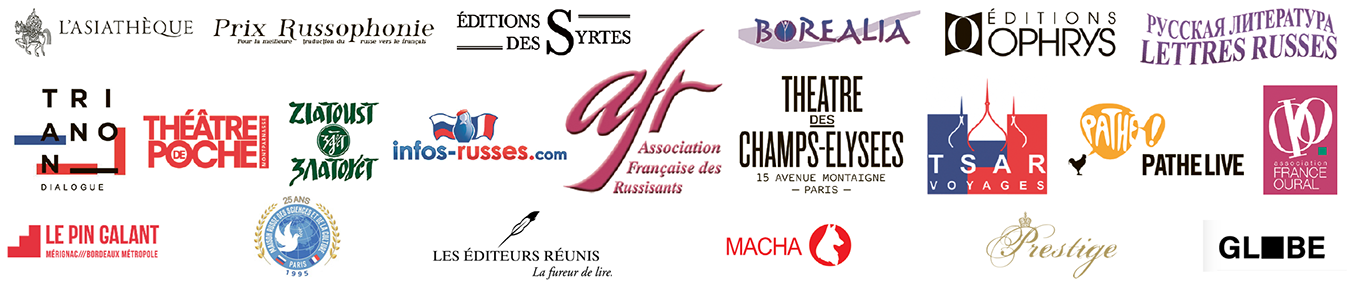 